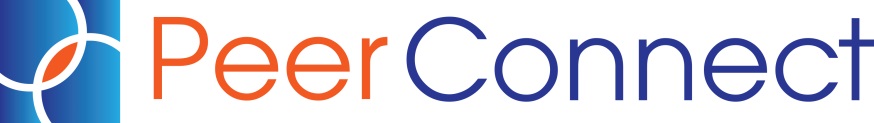 Queenslanders with Disability Network 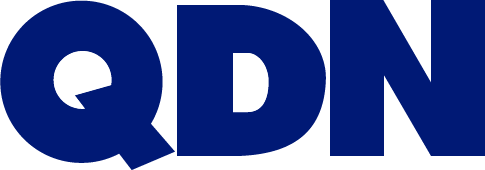 For further information please call 07 3252 8566 or email dso@qdn.org.auName of peer networkWho the peer network is forLocation of the peer network Who to contact for more informationBrisbane Local Support GroupPeople with disabilityQDN Meeting Room, Suite 11/ 7 O’Connell Terrace, Bowen HillsCommunity Connector, dso@qdn.org.au07 3252 8566Brisbane Hot Topics Local Support GroupPeople with intellectual or learning disabilityQDN Meeting Room, Suite 11/ 7 O’Connell Terrace, Bowen HillsCommunity Connector, dso@qdn.org.au07 3252 8566Gold Coast Local Support GroupPeople with disabilitySouthport Library, Garden & Lawson Streets, SouthportCommunity Connector, dso@qdn.org.au07 3252 8566Gold Coast Hot Topics Local Support GroupPeople with intellectual or learning disabilitySouthport Community Centre, 6 Lawson St, SouthportCommunity Connector, dso@qdn.org.au07 3252 8566Logan Local Support GroupPeople with disabilityMarsden Library, 35 Chambers Flat Rd, Marsden Community Connector, dso@qdn.org.au07 3252 8566North Lakes Local Support GroupPeople with disabilityNorth Lakes Community Centre, 10 The Corso, North  LakesCommunity Connector, dso@qdn.org.au07 3252 8566Caboolture Local Support GroupPeople with disabilityCaboolture Sports Club, Station Rd, MorayfieldCommunity Connector, dso@qdn.org.au07 3252 8566Sunshine Coast Local Support GroupPeople with disabilityMike Ahern Building, 12 First Street, MaroochydoreCommunity Connector, dso@qdn.org.au07 3252 8566Maryborough Local Support Group People with disabilityMaryborough Neighbourhood Centre, 25 Ellena Street, MaryboroughCommunity Connector, dso@qdn.org.au07 3252 8566Mackay Local Support Group People with disability60 Wellington Street, MackayCommunity Connector, dso@qdn.org.au07 3252 8566Townsville Local Support Group People with disabilityAitkenvale Library, 4 Petunia Street, AitkenvaleCommunity Connector, dso@qdn.org.au07 3252 8566Charters Towers Local Support GroupPeople with disabilityCharters Towers Regional Council, 12 Mosman Street, Charters TowersCommunity Connector, dso@qdn.org.au07 3252 8566Normanton Local Support GroupPeople with disabilityBynoe Hall, Cnr Balonne and Woodward Streets, NormantonCommunity Connector, dso@qdn.org.au07 3252 8566Toowoomba Local Support GroupPeople with disabilityCivic Centre, Level 3, 155 Herries Street, Toowoomba (Library Building).Community Connector, dso@qdn.org.au07 3252 8566Ipswich Local Support GroupPeople with disability Humanities Building, 56 South St, IpswichCommunity Connector, dso@qdn.org.au07 3252 8566Virtual Local Support GroupPeople with disabilityFacebook  groupCommunity Connector, dso@qdn.org.au07 3252 8566Women’s Local Support GroupWomen with disabilityFacebook group Community Connector, dso@qdn.org.au07 3252 8566